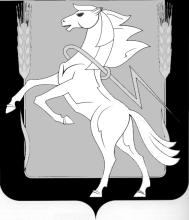 СОБРАНИЕ ДЕПУТАТОВ СОСНОВСКОГО МУНИЦИПАЛЬНОГО РАЙОНАпятого созыва РЕШЕНИЕот «17» июня 2020 года № 738 В соответствии со ст. 39.7 Земельного кодекса Российской Федерации, Градостроительным кодексом Российской Федерации, Гражданским кодексом Российской Федерации, Федеральным законом от 06 октября 2003 года № 131-ФЗ «Об общих принципах организации местного самоуправления в Российской Федерации», Законом Челябинской области от 24 апреля 2008 года № 257-ЗО «О порядке определения размера арендной платы за земельные участки, государственная собственность на которые не разграничена, предоставленные в аренду без проведения торгов», Уставом Сосновского муниципального района, на основании Дополнения №1 от 27.05.2020г. к Отчету от 12.02.2019 г. №УДК 334 Уральского филиала финансового университета при Правительстве РФ «Экономическое обоснование и расчет коэффициентов К1, К2, К3, применяемых при расчете арендной платы за земельные участки разных категорий, расположенных на территории Сосновского муниципального района Челябинской области, находящихся в муниципальной собственности или государственная собственность на которые не разграничена»,   Собрание депутатов Сосновского муниципального района пятого созыва РЕШАЕТ :1. Внести в приложение №3 к решению Собрания депутатов Сосновского муниципального района от 20.02.2019 № 537 «Об арендной плате за землю на территории Сосновского муниципального района» следующие изменения:1) Дополнить пунктом 22 следующего содержания: "2. Направить настоящее Решение Главе Сосновского муниципального района для подписания и опубликования.3. Опубликовать настоящее Решение в Информационном бюллетене «Сосновская Нива» и разместить на сайте органов местного самоуправления Сосновского муниципального района в сети Интернет - www.chelsosna.ru.4. Настоящее Решение вступает в силу со дня его официального опубликования.Глава Сосновского                                              Председатель Собраниямуниципального района                                     депутатов Сосновского        муниципального района____________Е.Г.Ваганов                                  ___________Г.М. ШихалеваО внесении дополнений в приложение №3 к решению Собрания депутатов Сосновского муниципального района от 20.02.2019 № 537 «Об арендной плате за землю на территории Сосновского муниципального района»Nп/пКатегория арендатораК322 Организации и индивидуальные предприниматели, осуществляющие деятельность по предоставлению образовательных услуг дошкольного образования – в отношении земельных участков, предоставленных им для непосредственного выполнения возложенных на них функций0,03